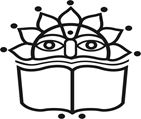 VIDYA PRATISHTHAN’SVASANTRAO PAWAR LAW COLLEGE, BARAMATI__________________________________________________________________________________STATE LEVEL MOOT COURT COMPETITION 2016-1711th FEBRUARY, 20171. The registration fee is Rs. 500/- per team and it is to be paid by DD drawn in favour of Principal, Vidya Pratishthan’s Vasantrao Pawar Law College. The competition will be held in two rounds; preliminary and final round.2. Each team shall have two mooters and one researcher.3. Each team will get 10+5 minutes for arguments. But judges may allow additional time at their discretion. Rebuttals are allowed for 2 minutes only. So total time limit is 17 minutes unless extended by the judges at their own discretion.4. The team shall send soft copy of the memorials for both sides on or before 31st January, 2017 and 3 hard copies for both the sides on or before 5th February, 2017. No extension of time will be allowed under any circumstances, whatsoever. So please adhere to the deadline strictly. The memorial shall not exceed 25 pages including the Index page.5. The memorial shall be typed in font of 12 in Times New Roman with line spacing of 1.5. The foot notes shall be in font of 10 Times New Roman with single line spacing.6. For citation rules please refer to the website of Indian Law Institute, New Delhi. www.ili.ac.in7. The memorial shall be in following order:(i)Title Page(ii) Index(iii) List of Authorities cited(iv) Statement of Jurisdiction(v) Narration of Facts(vi) Points of Determination(vii) Summary arguments(viii) Detail arguments(ix) Prayer Clause(x) Bibliography (8) The mooters shall not reveal their identity or identity of their college in written memorials or in material submitted for kind perusal of judges in the course of argument. Don’t submit any material carrying college logo/name to the judges. It will be a ground of disqualification. Only AIR, SCC, Criminal Law Journal and Maharashtra Law Journal may be referred. Indiankanoon, Manupatra and other reporters are not allowed. Foreign decisions may be used sparingly. But pages from Wikipedia and other internet sites are not to be submitted as authorities.(9)The College will provide separate accommodation arrangement to boys and girls in the hostels and they shall strictly abide by hostel rules. No extra time for discussion outside the hostel will be given beyond the time permissible under hostel rules. So discuss well in advance.(10) Scheme of marking will be 20(Memorial) + 80 (Oral Presentations). Other details will be communicated on the previous day of the competition at the time of orientation.(11) The dress code shall be white shirt, black trouser, black coat and tie. Etiquettes and mannerisms shall be followed strictly during the arguments. (12) The decision of the judges shall be final. The interpretation of rules done by the judges shall be final and binding.Prizes:a) Best Mooter b) Best Memorial c) Best Researcher. Winner and Runner up teams will be given trophies.Email of the College: vplawcollege@yahoo.co.in/voak_2000@yahoo.com In case of any query contact Dr. Vijay Oak Asst. professor Cell: 9850199340 after 5.00 p.m.VIDYA PRATISHTHAN’SVASANTRAO PAWAR LAW COLLEGE, BARAMATISTATE LEVEL MOOT COURT COMPETITION 2016-17REGISTRATION FORM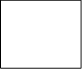 Name of Mooter 1   : _______________________________________________________Address                    : _______________________________________________________                                   _______________________________________________________Cell No.                   : ________________________email                       : 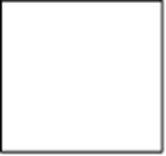 Name of Mooter 2   : _______________________________________________________Address                    : _______________________________________________________                                   _______________________________________________________Cell No.                   : ________________________email                       : 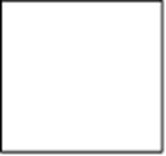 Name of                                                                                                                         Researcher              :  _______________________________________________________Address                    : _______________________________________________________                                   _______________________________________________________Cell No.                    : ________________________email                        : Date:                                                                                           seal                                       PrincipalDETAILS of DDDD. No.  _______________ Date: ____________   Bank: ________________________                                         